基本信息基本信息 更新时间：2023-04-01 12:16  更新时间：2023-04-01 12:16  更新时间：2023-04-01 12:16  更新时间：2023-04-01 12:16 姓    名姓    名牛克牛克年    龄26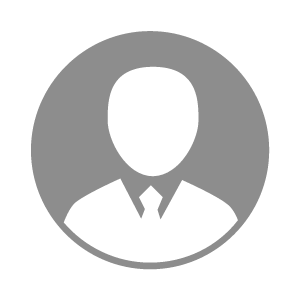 电    话电    话下载后可见下载后可见毕业院校郑州财经学院邮    箱邮    箱下载后可见下载后可见学    历大专住    址住    址河南省郑州市惠济区苏屯河南省郑州市惠济区苏屯期望月薪面议求职意向求职意向饲料添加剂销售员,兽药销售经理,高级网络推广员饲料添加剂销售员,兽药销售经理,高级网络推广员饲料添加剂销售员,兽药销售经理,高级网络推广员饲料添加剂销售员,兽药销售经理,高级网络推广员期望地区期望地区山西省|河南省山西省|河南省山西省|河南省山西省|河南省教育经历教育经历就读学校：郑州财经学院 就读学校：郑州财经学院 就读学校：郑州财经学院 就读学校：郑州财经学院 就读学校：郑州财经学院 就读学校：郑州财经学院 就读学校：郑州财经学院 工作经历工作经历工作单位：高铭生物科技有限公司 工作单位：高铭生物科技有限公司 工作单位：高铭生物科技有限公司 工作单位：高铭生物科技有限公司 工作单位：高铭生物科技有限公司 工作单位：高铭生物科技有限公司 工作单位：高铭生物科技有限公司 自我评价自我评价熟悉产品知识    熟悉网络直播销售产品  短视频平台有一定的基础量粉丝熟悉产品知识    熟悉网络直播销售产品  短视频平台有一定的基础量粉丝熟悉产品知识    熟悉网络直播销售产品  短视频平台有一定的基础量粉丝熟悉产品知识    熟悉网络直播销售产品  短视频平台有一定的基础量粉丝熟悉产品知识    熟悉网络直播销售产品  短视频平台有一定的基础量粉丝熟悉产品知识    熟悉网络直播销售产品  短视频平台有一定的基础量粉丝熟悉产品知识    熟悉网络直播销售产品  短视频平台有一定的基础量粉丝其他特长其他特长